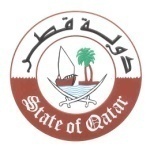 مجلس حقوق الانسان الدورة الثانية والثلاثون للفريق العامل المعني بالإستعراض الدوري الشامل"استعراض فيتنام"Review of Vietnamكلمة دولة قطر  يُلقيهاالسيد/ طلال النعمه Mr. Talal AL-NAAMA سكرتير ثالثThird Secretary جنيف، 22 يناير 2019م السيد الرئيس،،،يُرحب وفد بلادي بسعادة نائب وزير خارجية فيتنام، ونشكره على العرض القيم لتقريره الوطنيالسيد الرئيس،،،نلاحظ مع التقدير التدابير التشريعية التي اعتمدتها فيتنام تنفيذا للتوصيات الصادرة عن الجولة الثانية من الاستعراض الدوري الشامل، إضافة إلى الجهود المتواصلة لتطوير التشريعات والقوانين المحلية، حيث قامت فيتنام بإجراء تعديل ومراجعة على أكثر من 90 قانون محلي، وذلك بما يتوافق مع التزاماتها وفق مواثيق حقوق الانسان الدولية التي انضمت إليها.كذلك، يثمن وفد بلادي تحديد فيتنام ضمان الحق في التعليم كإحدى الأولويات لاستراتيجية التنمية، وذلك من خلال تخصيص 20 في المائة من الإنفاق الحكومي على التعليم وتوفير التعليم قبل المدرسي لجميع الأطفال.ودعما لجهود فيتنام، يتقدم وفد بلادي بالتوصيات التالية:مواصلة الجهود لتحسين جودة التعليم، لا سيما في المناطق النائية والجبليةمواصلة الجهود من أجل تنفيذ هدف التنمية المستدامة رقم ٩ المتعلقة ببناء بنى تحتية مرنة، ونشر التصنيع المستدام والشامل، وتعزيز الابتكار من أجل ضمان الولوج الى والتمتع بالتقدم التنموي الاقتصادي للجميعوشكراً السيد الرئيس،،،Continue efforts to improve the quality of education, especially in rural and mountainous areas.Continue efforts to implement the sustainable Development Goal#9 on building resilient infrastructure, promoting inclusive and sustainable industrialization and fostering innovation in order to secure and promote access to and enjoyment of economic development progress for everyone.